ა ნ კ ე ტ აასოციაციაში გასაწევრიანებლადპირადი მონაცემები: განათლება: სამუშაო გამოცდილება:ენების ცოდნა:სხვა სამუშაო ჩვევები:---------------------------------------------------------------------------------------------------------------------------------------------------------------------------------------------------------------------------------------------------------------------------------------------------------------------------------------------ხელმოწერა:   -------------------------------                                   თარიღი:  -------------------------------აქტუარებისა და ფინანსური ანალიტიკოსების ასოციაცია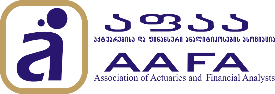 ASSOCIATION OF ACTUARIES AND FINANCIAL ANALYSTS სახელი  --------------------------   გვარი  ------------------------------------- სქესი ---------------------------- დაბ. წელი, რიცხვი, თვე.  ------------------------------------ პირადი ნომერი  ----------------------------- სამსახური   ----------------------------------------------------------------------------------------------------------- სამსახურის მისამართი  ------------------------------------------------------------------------------------------- ტელ, ფაქსი ------------------------------------------------------- ელ-ფოსტა -------------------------------------    სახლის მისამართი  -------------------------------------------------------------------------------------------------          ტელეფონი  ------------------------------------------------ მობილური -------------------------------------------სასწავლებლის დასახელებაფაკულტეტი, სპეციალობახარისხიდაწყ-დასრ. თარიღებიორგანიზაციის დასახელებათანამდებობამუშაობის პერიოდიენასაუბარიკითხვაწერაქართულიინგლისურირუსულისხვა